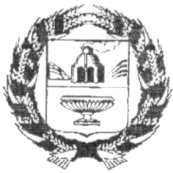 АДМИНИСТРАЦИЯ ЗАРИНСКОГО РАЙОНААЛТАЙСКОГО КРАЯП О С Т А Н О В Л Е Н И Е        13.04.2020                                                                                       № 183                                                                                                                                                                       г. Заринск                                                                           Об отмене Постановления Администрации Заринского района от 27.11.2014 №972 «Об утверждении Правил проверки достоверности и полноты сведений о доходах, об имуществе и обязательствах имущественного характера, представляемых гражданами, претендующими на замещение должностей руководителей муниципальных учреждений и лицами, замещающими эти должности»     В целях приведения в соответствие с законодательством Российской Федерации и Алтайского края нормативные правовые акты Администрации района Администрация района                       ПОСТАНОВЛЯЕТ:1.Отменить Постановление Администрации Заринского района от 27.11.2014 №972 «Об утверждении Правил проверки достоверности и полноты сведений о доходах, об имуществе и обязательствах имущественного характера, представляемых гражданами, претендующими на замещение должностей руководителей муниципальных учреждений и лицами, замещающими эти должности».2.Настоящее постановление вступает в силу со дня его обнародования на официальном сайте Администрации Заринского района. 3.Обнародовать настоящее постановление на официальном сайте Администрации Заринского района.4.Контроль за исполнением данного постановления возложить на секретаря Администрации района Полякову С.Е.Временно исполняющий полномочия главы района   В.К.Тимирязев 